DOMOV PRO SENIORY HORNÍ STROPNICE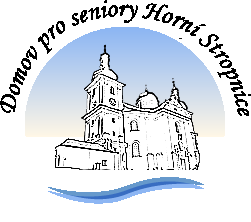 Dobrá Voda 54374 01 Horní Stropnice č.tel. 386327130IČ: 00666254E-mail:zasobovani@domovstropnice.cz                                 Vyřizuje: Bublíková AlenaUNIVERS TECH s.r.o.Fráni Šrámka 1227/1 370 04 České BudějoviceVěc: Objednávka Dobrý den,objednáváme u Vás  140 ks horizontálních hliníkových žaluzií dle zaměření + montáž.Barva bílá, celostínící provedení dle cenové nabídky..Cena objednávky 99.082,85 Kč.       S pozdravem                                                                         Eva Chaloupecká                                                                         ředitelka DpSV Č.Budějovicích dne 22.11.2022